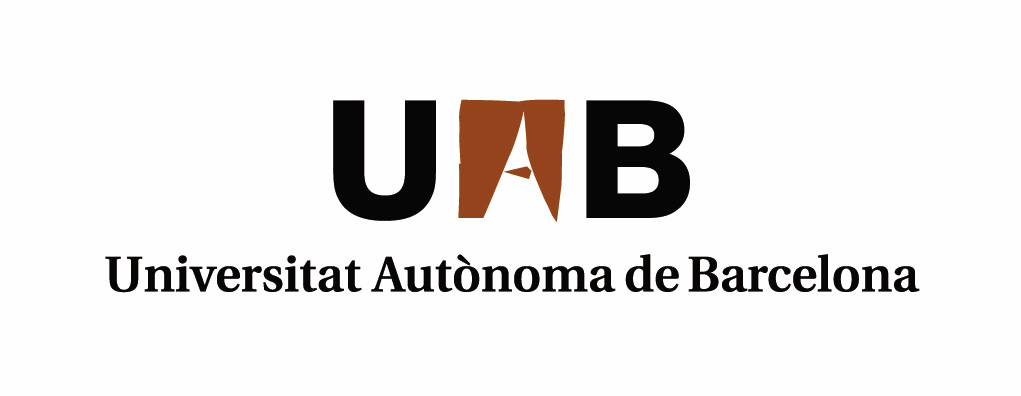 MEMÒRIA DE L’OBSERVATORI DEL PERIODISME EN INTERNET (OPEI/UAB)Grup de Recerca reconegut per la UAB.Codi oficial: 1529Informe per a la seva aprovació per part del Consell del Departament de Periodisme i de Ciències de la Comunicació per a poder obtenir la continuïtat del grup de recerca de la UAB.Observatori del Periodisme en Internet OPEI/UAB
Director: Dr. Manel López Internet, des de la seva aparició en format comercial a principis dels anys noranta, s'ha convertit en un canal de comunicació que ha modificat la cultura de la nostra societat, tant pel que fa als usos acadèmics, com als industrials, comercials, tecnològics i de lleure. Aquesta transformació, encara vigent i que no se sap quan acabarà en la fase actual, comporta per al periodisme, la comunicació periodística, una variant investigadora suggerentment cridanera per als investigadors i investigadores de la Universitat Autònoma de Barcelona, que no poden deixar d'acceptar el repte de fer-ne el seguiment, l'avaluació, la recerca i la reflexió sobre el que es pot considerar que és un nou mitjà de mitjans.Director de l’OPEI/UAB: Manel López López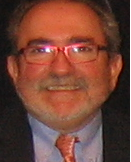 Grup de Recerca reconegut per la UABNombre de investigadors adscrits al grup de recerca (Nacionals i estrangers)8 (investigació fonts periodisme local)i 18, voluntaris (fonts i TV IP).Recerques finançades competitives:EntitatsFundació Premsa Comarcal.Gràcia Multimèdia (gestionat el conveni amb la UAB).Criteris de rentabilitat per la UAB, Facultat, DepartamentsFormació d’investigadors.Gestors d’entitats comunicacionals.Propostes de producció competitives.Recerques finançades no competitivesProducció científica:LlibresLes fonts informatives en el periodisme de proximitat, Barcelona, Generalitat de Catalunya, Fundació Premsa Comarcal, 2009. ISBN 97884393800092. López L. Manuel, director; Reig, Antoni; Corcoy, Marta; Herranz, Jon; Gomes, Raquel... VideosHistòria del conflicte del Sahara sobre una pel·lícula de la guerra del 1991.  http://www.youtube.com/watch?v=bsJhCPk1HnkSahara, abril 2010, la UAB visita el mur http://www.youtube.com/watch?v=XpF-lRvFRKUSahara: Parla el primer ministre i aventura retorn a les armes http://www.youtube.com/watch?v=ccN51Mc7ZTAEls estudiants de la UAB treballen a internet amb els Polisarios http://www.youtube.com/watch?v=xZGxN7my2mY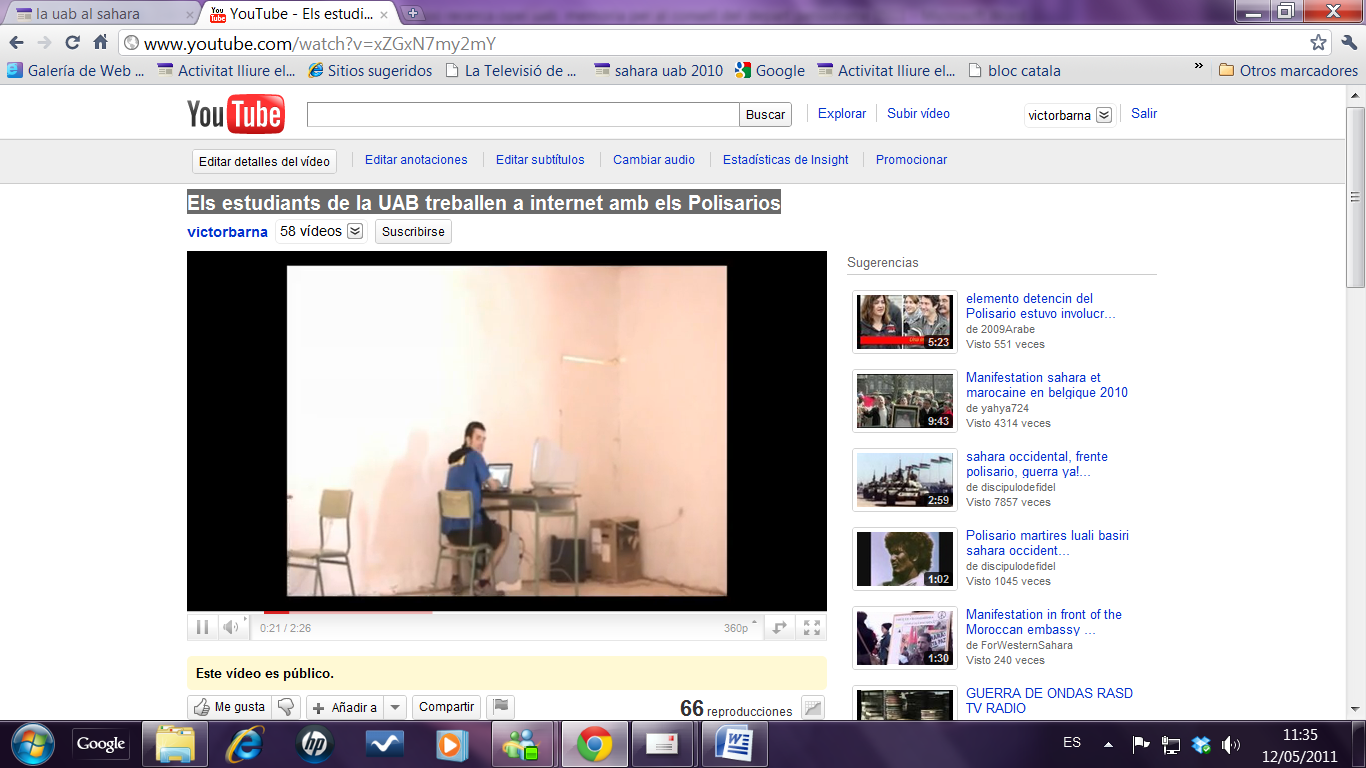 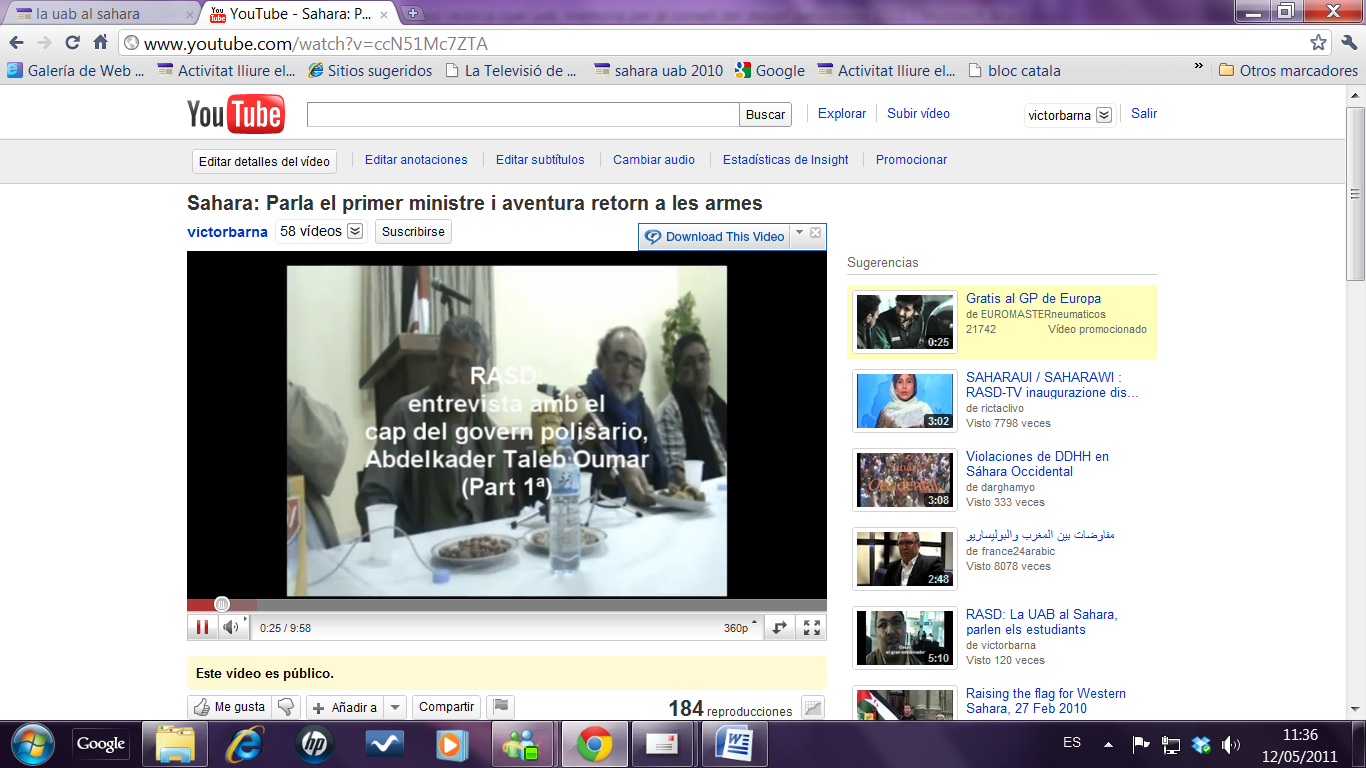 Conferències“Les fonts informatives en el periodisme de proximitat”, Palau Robert, setembre, Barcelona:  2009.“El periodista digital ante la intromisión (tolerante, tolerada, ¿tolerable?) de los ciudadan@os”, Congreso XI de la Sociedad Española de Periodística, abril, Salamanca: 2009.SeminarisA Gràcia Multimèdia: Gravació exterior amb la TV IP. (Febrer 2010).Gestió de l’estructura periodística en la TV IP. (Setembre 2010).Tesis defensades al grupGomes, Raquel; El ciberperiodismo en España y Latinoamérica; UAB, 2009.Treballs de recerca del grupLes fonts informatives en el periodisme de proximitat a Catalunya (2007-2009).Desenvolupament de la TV IP (Internet Protocol) en la web 2.0: el cas de Barcelona, l’exemple de Gràciamon.TVDesenvolupament de tallers de periodisme digital en zones de conflicte (expedicions al Sahara Occidental els anys 2009 i 2010), amb producció de les següents webs:http://sites.google.com/site/saharauab2010/home?pli=1http://sites.google.com/site/lauabalsahara/Homehttp://saharauab2009.blogspot.es/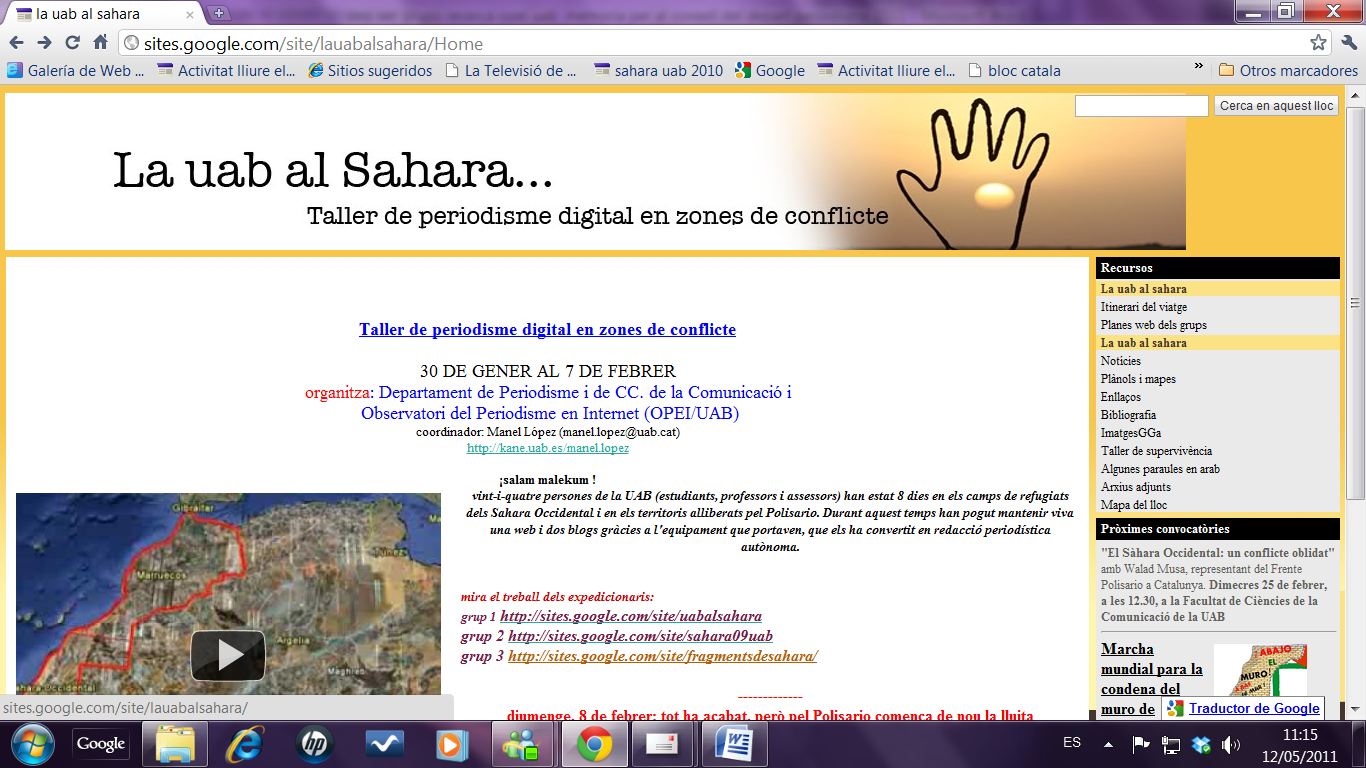 En aquests tallers han participat 40 persones A més, s’ha creat un video específic sobre la història del conflicte en la República Àrab Sahraüi Democràtica i el Marroc, que va ser presentat en una jornada de debat cel·lebrada a l’àula Magna de la Facultat de Ciències de la Comunicació.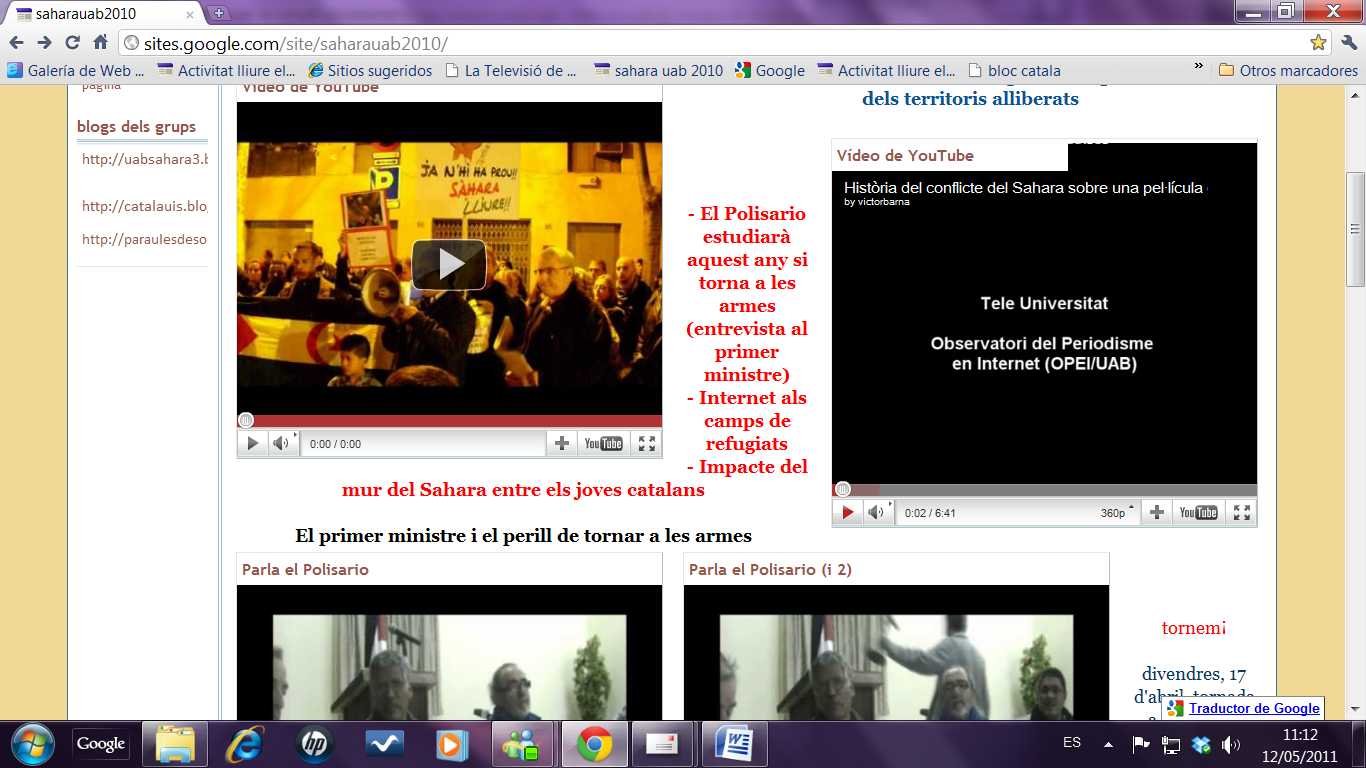 I durant el viatge s’han produït diversos productes videogràfics sobre la realitat del Sahara Occidental per investigar les possibilitats de la TV IP en zones de conflicte.Convenis NacionalsAmb la Fundació de la Premsa Comarcal (2008-2010).Amb Gràcia Multimèdia (entitat sense ànim de lucre).Amb Rojack (entitat sense ànim de lucre que desenvolupa el periodisme digital des del fotoperiodisme).Infraestructures de recerca	Sistema d’ordinadors i càmera adquirit amb fons de diferents projectes i actualment distribuïts en diferents despatxos de la UAB.Trajectòria del grup (tres últims anys)Primera fase dedicada a la investigació de les fonts en el Periodisme de Proximitat, emprant a 8 persones durant dos anys (2007-2009)Segona fase dedicada a la implementació de la TV IP a Barcelona, a través de Gràcia Multimèdia i de la seva TV Gràciamon.cat.Això significa:Disseny del projecteOrganització del grupTallers preparatòrisDesenvolupament del casProduccióAutocríticaValoració: en dos anys 650 filmacions i 110.000 entrades a gener de 2011.Altres conceptes.Actualment es prepara la projecció del projecte Gràciamon.TV a la comarca del l’Alt Urgell, a través de Telepirineus.cat.PROJECTES DE FUTURTenim projectat mantenir les línies de treball pel que fa al desenvolupament de la TV en Protocol Internet (IPTV), fent extensiva l’experiència de Gràcia Multimèdia a la resta de Catalunya, i intentant establir vincles amb la Catalunya Nord i la zona sud, PP: Valencià.Esperem que el govern de la Generalitat segueixi recolzant el projecte de Gràcia Multimèdia amb recursos econòmics i reconeixement institucional.Al mateix temps seguirem apostant per investigar el desenvolupament del periodisme en la proximitat, és a dir, en el periodisme local i comarcal, mercès a la gran aliança de treball establerta amb l’Associació Catalana de la Premsa Comarcal, amb l’Associació de la Premsa Gratuïta de Catalunya i, també encara que amb menys profunditat, amb l’Associació de la Premsa Periòdica en Català (APPEC).Informació oficial de la Universitat Autònoma de Barcelona.Web: http://www.recerca.uab.es/Grupsuab/Fitxa.php?codi=1529GRUPS DE RECERCA DE LA UAB I GRUIÍndex / EnrerePrincipio del formularioFinal del formularioCodi oficial del grup:1529Nom del grup:Grup de Recerca Observatori del Periodisme a InternetWeb del grup:http://kane.uab.es/manel.lopez/OPEUAB/index%20opei%20uab.htmDepartaments/Instituts/Centres als quals s'adscriu el grup: (per ordre alfabètic)Departament de Periodisme i Ciències de la ComunicacióDirector del grup de recerca:NomManuelCognomsLópez LópezTelèfon93 581 1999615852044EmailManel.Lopezuab.es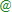 Dades del grup de recerca:Membres integrants del grup i departament al qual pertanyen. S'indica el percentatge de dedicació de cada membre al grupCosta Badia, Pere-Oriol - - Dedicació: ParcialGiral Quintana, Eugeni - Departament de Periodisme i Ciències de la Comunicació - Dedicació: ParcialPérez Tornero, José Manuel - Departament de Periodisme i Ciències de la Comunicació - Dedicació: ParcialTejedor Calvo, Santiago - Departament de Periodisme i Ciències de la Comunicació - Dedicació: ParcialGómez , Eduardo - Universidad del Cauca - Dedicació: ParcialMembres de la UAB: Feu click sobre el nom dels investigadors per consultar la seva producció científicaCosta Badia, Pere-OriolGiral Quintana, EugeniPérez Tornero, José ManuelTejedor Calvo, SantiagoParaules clau del grupCatalàciberperiodismecomunicació periodísticamonitorització periodísticaperiodismeperiodisme digitalperiodisme en liniaperiodisme on lineperiodísticaproducció digitalCastellàAnglèsObjectius de recerca que configuren la seva raó de serConstituir-se com a grup per a investigar el desenvolpament del periodisme a Internet juntament amb Univ Nebrija, Univ Carlos III i Fund Telefònica (Madrid). Es tracta d'interesar-se per la transformaci´´o dels gèneres periodístics al ciberperiodisme, els canvis morfològics, la capacitat dels Mitjans de Comunicació de Mases d'aprofitar els valors d'Internet (multimèdia i hipertext) i proposar a la societat de la comunicació fòrmules per millorar els productes.